PLANNING PLAN MERCREDI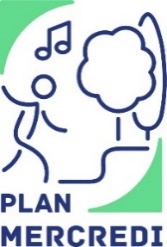 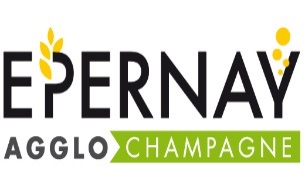 Du mercredi 3 mai au 5 juillet 2023PERISCOLAIRE DE :  BLANCHE DE NAVARRE                              « L’HISTOIRE »Les activités seront susceptibles d’évoluer selon les mesures sanitaires et les conditions météorologiques.PLAN MERCREDI7h30/9h9h/12h Activités12h/14h14h/17h Activités17h/18h30Mercredi3 mai PERISCOLAIRE :Accueil des enfants-  Les années folles- Les chevaliers- Les danses à travers l’histoire-  Intervenant sport  - Intervenants médiévauxREPAS□-  Légendes et mythes du moyen âges- Les pirates- Les châteaux-  Intervenants médiévaux- Intervenant sportPERISCOLAIREDépart échelonné des enfantsMercredi10 mai PERISCOLAIREAccueil des enfants-  Les années folles- Les chevaliers- Les danses à travers l’histoire -  Intervenant sport REPAS□-  Légendes et mythes du moyen âges- Les pirates- Les châteaux-  Intervenant sport PERISCOLAIREDépart échelonné des enfants Mercredi16 mai PERISCOLAIREAccueil des enfants-   Les années folles- Les chevaliers-  Les danses à travers l’histoire-  Intervenant sport REPAS□ -  Légendes et mythes du moyen âges- Les pirates- Les châteaux-  Intervenant sport PERISCOLAIREDépart échelonné des enfantsMercredi 24 maiPERISCOLAIREAccueil des enfants-  Les années folles- Les chevaliersLes danses à travers l’histoire - REPAS  -  Légendes et mythes du moyen âges- Les pirates- Les châteauxPERISCOLAIREDépart échelonné des enfantsMercredi31 mai PERISCOLAIREAccueil des enfants-  Les années folles- Les chevaliers-Les danses à travers l’histoire- REPAS□SORTIE PECHE   A  L’ ETANG DU PATIS AU MESNIL / OGERDEPART 13H45RETOUR 17H45PERISCOLAIREDépart échelonné des enfantsMercredi7 juin  PERISCOLAIREAccueil des enfants-  Les années folles- Les chevaliers- Les danses à travers l’histoireREPAS□-  Légendes et mythes du moyen âges- Les pirates- Les châteauxPERISCOLAIREDépart échelonné des enfantsMercredi14 juin  PERISCOLAIREAccueil des enfants-  Les années folles- Les chevaliers-Les danses à travers l’histoire  REPAS□-  Légendes et mythes du moyen âges- Les pirates- Les châteauxPERISCOLAIREDépart échelonné des enfantsMercredi21 juinPERISCOLAIREAccueil des enfantsSORTIE A CHATEAU THIERRYDEPART 10H15PIQUE NIQUE□SORTIE A CHATEAU THIERRYRETOUR A 18H15PERISCOLAIREDépart échelonné des enfantsMercredi28 juinPERISCOLAIREAccueil des enfants-  Les années folles- Les chevaliers- Les danses à travers l’histoireREPAS□-  Légendes et mythes du moyen âges- Les pirates- Les châteauxPERISCOLAIREDépart échelonné des enfantsMercredi 5 juilletPERISCOLAIREAccueil des enfants-  Les années folles- Les chevaliers- Les danses à travers l’histoire-  Intervenant sport REPAS□-  Légendes et mythes du moyen âges- Les pirates- Les châteaux- Intervenant sport PERISCOLAIREDépart échelonné des enfants